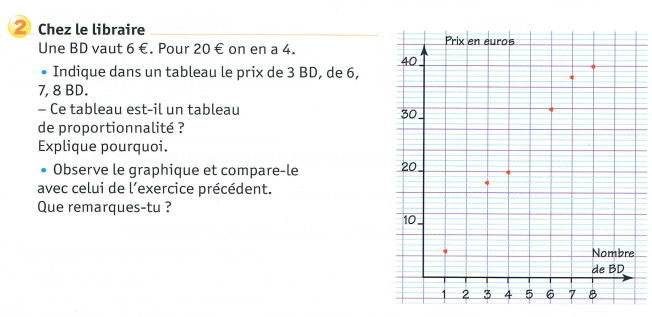 Ce n’est pas un tableau de proportionnalité car on ne peut pas multiplier par le même nombre les différentes rangées.On remarque que le graphique n’est pas une ligne droite.BD13467812Prix6 €18€20€36€ 32€38€40€60€